OBWIESZCZENIEZgodnie z art. 49 oraz art. 106 § 2 ustawy z dnia 14 czerwca 1960 r. - Kodeks postępowania administracyjnego (Dz. U. z 2021 r., poz. 735 ze zm. – cyt. dalej jako „k.p.a.”), w związku z art. 74 ust. 3, art. 75 ust. 1 pkt 1 lit. a, art. 77 ust. 1 pkt 2 i 4 oraz z art. 78 ust. 1 pkt 1 ustawy z dnia 3 października 2008 r. o udostępnianiu informacji o środowisku i jego ochronie, udziale społeczeństwa w ochronie środowiska oraz o ocenach oddziaływania na środowisko (Dz. U. z 2021 r. poz. 2373 z późn. zm. – cyt. dalej jako „UUOŚ”), Regionalny Dyrektor Ochrony Środowiska w Kielcach zawiadamia, że w związku z przeprowadzaną oceną oddziaływania na środowisko przedsięwzięcia pn.: „Budowa obwodnicy Wąchocka w ciągu drogi krajowej nr 42”.w dniu 28.04.2022 r. pismem znak: WOO-I.420.5.2022.AM.15 wystąpił do Dyrektora Regionalnego Zarządu Gospodarki Wodnej w Warszawie Państwowego Gospodarstwa Wodnego Wody Polskie o uzgodnienie warunków realizacji przedsięwzięcia oraz pismem znak: WOO-I.420.5.2022.AM.14 do Świętokrzyskiego Państwowego Wojewódzkiego Inspektora Sanitarnego o opinię w sprawie realizacji inwestycji. Postępowanie prowadzone jest na wniosek Skarbu Państwa – Generalnego Dyrektora Dróg Krajowych i Autostrad adres do doręczeń: Generalna Dyrekcja Dróg Krajowych i Autostrad Oddział w Kielcach, działającego przez Pełnomocnika Panią Agnieszkę Żabę- Żabińską.Jednocześnie zawiadamiam, iż Pełnomocnik Inwestora w dniu 07.04.2022 r. złożył uzupełnienie raportu o oddziaływaniu przedsięwzięcia na środowisko. Informuję, że w myśl art. 49 Kpa, zawiadomienie stron postępowania o czynnościach następuje w formie publicznego obwieszczenia. Zawiadomienie uważa się za dokonane po upływie 14 dni od dnia, w którym nastąpiło publiczne obwieszczenie. Wskazuje się dzień 04.05.2022 r. jako dzień, w którym nastąpiło publiczne obwieszczenie. Jednocześnie zawiadamiam o możliwości zapoznania się z aktami sprawy oraz o możliwości wypowiadania się w przedmiotowej sprawie osobiście lub na piśmie, kierując korespondencję na adres: Regionalna Dyrekcja Ochrony Środowiska w Kielcach, ul. Karola Szymanowskiego 6, a także za pomocą innych środków komunikacji elektronicznej przez elektroniczną skrzynkę podawczą organu. Z aktami sprawy strony mogą zapoznać się po uprzednim umówieniu się z pracownikiem tutejszej Dyrekcji (nr telefonu do kontaktu: (41)3435361 lub (41)3435363).Z up. Regionalnego Dyrektora Ochrony Środowiska w Kielcach p. o. Zastępcy Regionalnego DyrektoraOchrony ŚrodowiskaRegionalnego Konserwatora Przyrody w Kielcachmgr inż. Małgorzata OlesińskaObwieszczenie nastąpiło w dniach: od 04.05.2022 r. do 18.05.2022 r.Sprawę prowadzi: Agnieszka MarchutTelefon kontaktowy: (41)3435361 lub (41)3435363Otrzymują:Generalny Dyrektor Dróg Krajowych i Autostrad adres do doręczeń: Generalna Dyrekcja Dróg Krajowych  i Autostrad Oddział w Kielcach za pośrednictwem Pełnomocnika Pani Agnieszki Żaby- Żabińskiej Pozostałe strony poprzez obwieszczenie wywieszone na tablicach ogłoszeń:Urzędu Miasta Skarżysko- KamiennaUrzędu Miasta i Gminy WąchockUrzędu Gminy Skarżysko- KościelneUrząd Miejski w StarachowicachUrzędu Miasta i Gminy w Suchedniowiew siedzibie Regionalnej Dyrekcji Ochrony Środowiska w Kielcachw Biuletynie Informacji Publicznej Regionalnej Dyrekcji Ochrony Środowiska w KielcachaaDo wiadomości:Generalny Dyrektor Dróg Krajowych i Autostrad adres do doręczeń: Generalna Dyrekcja Dróg Krajowych i Autostrad Oddział w Kielcach – doręczenie elektroniczne ePUAPArt. 74 ust. 3 UUOŚ „Jeżeli liczba stron postępowania w sprawie wydania decyzji o środowiskowych uwarunkowaniach lub innego postępowania dotyczącego tej decyzji przekracza 10, stosuje się art. 49 Kodeksu postępowania administracyjnego”.Art. 49 § 1 k.p.a. „Jeżeli przepis szczególny tak stanowi, zawiadomienie stron o decyzjach i innych czynnościach organu administracji publicznej może nastąpić w formie publicznego obwieszczenia, w innej formie publicznego ogłoszenia zwyczajowo przyjętej w danej miejscowości lub przez udostępnienie pisma w Biuletynie Informacji Publicznej na stronie podmiotowej właściwego organu administracji publicznej”. Art. 49 § 2 k.p.a. „Dzień, w którym nastąpiło publiczne obwieszczenie, inne publiczne ogłoszenie lub udostępnienie pisma w Biuletynie Informacji Publicznej wskazuje się w treści tego obwieszczenia, ogłoszenia lub w Biuletynie Informacji Publicznej. Zawiadomienie uważa się za dokonane po upływie czternastu dni od dnia, w którym nastąpiło publiczne obwieszczenie, inne publiczne ogłoszenie lub udostępnienie pisma w Biuletynie Informacji Publicznej”.Art. 106 §  2 k.p.a. „Organ załatwiający sprawę, zwracając się do innego organu o zajęcie stanowiska, zawiadamia o tym stronę”.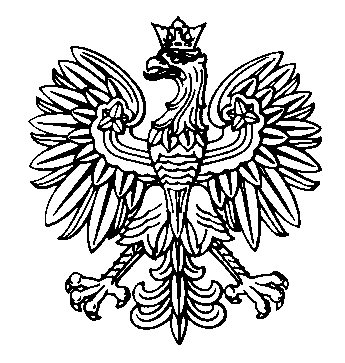 Regionalny Dyrektor Ochrony Środowiska w KielcachWOO-I.420.5.2022.AM.16                                                                 Kielce, dnia  28   kwietnia 2022 r.